Rockbridge County High School143 Greenhouse Road, Lexington, VA 24450
Phone 540.463.555Summer Assignment Cover Sheet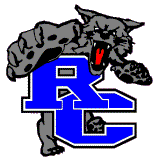 COURSEEnglish 111/11 Dual EnrollmentTeacher Name Contact: Mrs. KnepperEmailAnn_Knepper@rcs.rang.k12.va.usAssignment TitleEnglish 111/11 DE Summer AssignmentDate AssignedSummer 2017Date DueFirst day of class 2017-2018Objective/Purpose of AssignmentIntroduce reading as a writer. Allow students to start thinking about what makes a sentence good and what can make their sentences better.Description of how Assignment will be AssessedClass discussionQuizGrade Value of AssignmentOne quiz gradeOne class discussion gradeTools/Resources Needed to Complete AssignmentCopy of book: It was the best of sentences, it was the worst of sentences. – June CasagrandeEstimated Time Needed to Complete AssignmentAssignment will include reading and taking notes on three chapters. Reading times vary by student. Estimated 1-3 hours. 